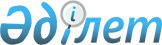 О внесении дополнений в постановление акимата Жамбылской области от 27 февраля 2014 года № 36 "Об утверждении Положения коммунального государственного учреждения "Управление координации занятости и социальных программ акимата Жамбылской области"
					
			Утративший силу
			
			
		
					Постановление акимата Жамбылской области от 26 декабря 2014 года № 356. Зарегистрировано Департаментом юстиции Жамбылской области 5 февраля 2015 года № 2500. Утратило силу постановлением акимата Жамбылской области от 25 августа 2016 года № 266      Сноска. Утратило силу постановлением акимата Жамбылской области от 25.08.2016 № 266.

      Примечание РЦПИ.

      В тексте документа сохранена пунктуация и орфография оригинала. 

      В соответствии с Законом Республики Казахстан от 23 января 2001 года "О местном государственном управлении и самоуправлении в Республике Казахстан" акимат Жамбылской области ПОСТАНОВЛЯЕТ:

      1. Внести в постановление акимата Жамбылской области от 27 февраля 2014 года "Об утверждении Положения коммунального государственного учреждения "Управление координации занятости и социальных программ акимата Жамбылской области" (зарегистрировано в Реестре государственной регистрации нормативных правовых актов за №2153, опубликовано 6 мая 2014 года в газетах "Ақ жол" № 65-67 (17922-17924) и "Знамя труда" № 48 (17921) следующие дополнения:

      в Положении коммунального государственного учреждения "Управление координации занятости и социальных программ акимата Жамбылской области", утвержденном указанным постановлением:

       пункт 16 дополнить подпунктом 28) следующего содержания:

      "28) координация деятельности кризисного центра для женщин попавших в трудную жизненную ситуацию.";

      перечень государственных учреждений, находящихся в ведении коммунального государственного учреждения "Управление координации занятости и социальных программ акимата Жамбылской области" и его ведомств:

      дополнить строками, порядковый номер 8, 9, 10, 11, следующего содержания: 

      "8. Коммунальное государственное учреждение "Жамбылский областной кризисный центр для лиц, попавших в трудную жизненную ситуацию управления координации занятости и социальных программ акимата Жамбылской области.

      9. Коммунальное государственное учреждение "Шуский районный центр реабилитации и адаптации детей инвалидов Управления координации занятости и социальных программ акимата Жамбылской области.

      10. Коммунальное государственное учреждение "Психоневрологический дом интернат №1" в городе Тараз Управления координации занятости и социальных программ акимата Жамбылской области.

      11. Коммунальное государственное учреждение "Кордайский районный центр реабилитации и адаптации детей инвалидов" Управления координации занятости и социальных программ акимата Жамбылской области.".

      2. Коммунальному государственному учреждению "Управление координации занятости и социальных программ акимата Жамбылской области" в установленном законодательством порядке обеспечить:

      1) государственную регистрацию настоящего постановления в органах юстиции;

      2) в течение десяти календарных дней после государственной регистрации настоящего постановления его направление на официальное опубликование в периодических печатных изданиях и в информационно-правовой системе "Әділет";

      3) размещение настоящего постановления на интернет-ресурсе акимата Жамбылской области.

      3. Контроль за исполнением настоящего постановления возложить на заместителя акима области Е.Манжуова.

      4. Настоящее постановление вступает в силу со дня государственной регистрации в органах юстиции и вводится в действие по истечении десяти календарных дней после дня его первого официального опубликования.


					© 2012. РГП на ПХВ «Институт законодательства и правовой информации Республики Казахстан» Министерства юстиции Республики Казахстан
				
      Аким области

 К. Кокрекбаев
